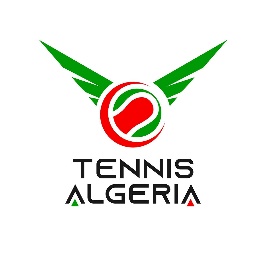 REGLEMENT TOURNOILa 1ere étape du circuit national de BEACH TENNIS sera organisé par le club Balle Jaune sous l’égide de la Fédération Algérienne de Tennis. La participation est ouverte aux athlètes (14 ans et plus) doubles messieurs, doubles mixtes. Tout joueur doit être titulaire d’une licence dans un club pour l’année en cours. Les frais d’inscription 500 Da /joueur(e)La compétition se déroulera sous forme des tableaux à éliminations directe.Tableau messieurs : les rencontres se disputeront (sans avantage) en un seul set de six (06) jeux. Tableau dames : les rencontres se disputeront (sans avantages) en un seul set de jeux de six (06) jeux. Pour des cas exceptionnels, les matchs peuvent se jouer dans des formats réduits (4 jeux/set) ou formation de poulesLe placement des têtes de séries sera effectué en fonction du dernier classement sauf pour ce 1er tournoi ou c’est un tirage ouvert. Le juge arbitre procède à l’élaboration du tirage au sort, la planification des rencontres et l’établissement des horaires. Tout comportement antisportif sera sévèrement sanctionné.Afin de respecter le bon déroulement de la compétition, tout retard de 10 minutes par rapport au début du match entrainera l’élimination de l’équipe. 